Observons…Rappel : le participe parfait passif se traduit littéralement par « . . . . . . . . . . . . . . . . . . . . . . . ».Dans le texte d’Aulu-Gelle, nous avons rencontré deux formes du PPP accompagné du verbe esse. En français, quelle serait l’analyse complète (mode – temps – voix – personne) de ces deux traductions littéraires ?(memoratum est) : 		. . . . . . . . . . . . . . . . . . . . . . . . . . . . . . . . . . .(cum perfossus est) : 	. . . . . . . . . . . . . . . . . . . . . . . . . . . . . . . . . . .Le passif des temps composésNous avons déjà vu que le passif des temps simples s’obtenait sur simple substitution des désinences actives avec les désinences passives. Le passif des temps composés (parfait, plus-que-parfait, futur antérieur) s’obtient en joignant le PPP avec l’auxiliaire « être » conjugué au temps simple correspondant.Rappel de la correpondance temps simple/temps composéSi tu as bien compris le principe, tu peux maintenant prévoir quelle sera la forme d’un infinitif parfait passif. Forme donc l’infinitif parfait passif du verbe « amo, are » :. . . . . . . . . . . . . . . . . . . . . . . . . . . .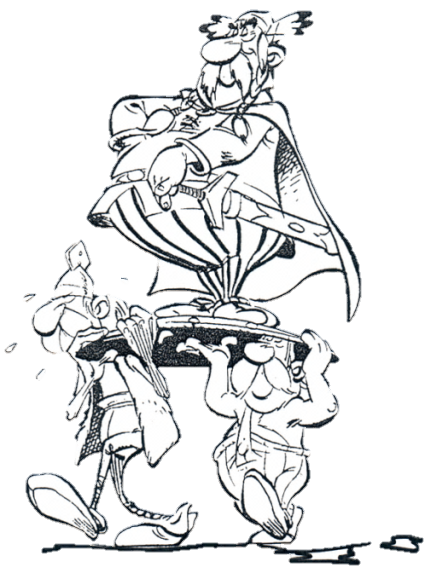 Assimiler le vocabulaire1. Retrouve le mot latin qui a la même racine que chaque mot français donné.2. Complète les définitions ou les phrases suivantes en reprenant, dans le vocabulaire latin, le sens correct du mot correspondant.Le cunéiforme est l’une des premières formes d’écriture, les lettres avaient une forme de . . . . . . . . . . . ..C’est la providence qui t’envoie, on dirait qu’une force supérieure a tout . . . . . . . . . . . . . . . . . . . . . . . . . . ..À la Renaissance, il y a eu un vrai courant humaniste : les érudits plaçaient l’. . . . . . . . . . . . . . . . . . . . . . . . . au centre de leurs réflexions et non plus la religion ou la nature.Tu extrapoles trop à mon goût : tu vas toujours chercher des hypothèses . . . . . . . . . . . . . . . . . . . . . . . . . . . des éléments qui te sont donnés.Un animal ovipare est un animal qui . . . . . . . . . . . . . . . . . . . . . . . . . . . d’œufs.Assimiler la grammaire1. Indique à l’aide de croix le mode, le temps, la personne et la voix des formes suivantes. Pour les participes et les infinitifs, tu ne dois bien sûr pas donner de numéro pour la personne.2. Traduis les formes suivantes.3. Traduis les phrases suivantes.a) Facinus alterum contra regem provisum erat. 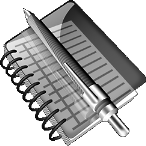 b) Ancillae a fortibus Romanis rursus requisitae sunt.c) Cum spectaculum aspectum erit, gaudium huius populi audietur.d) Victi sumus quod non parati eramus. e) Vxores Romanae a suis comitibus cupitae sunt.4. Version non vueEadem asperitate Cato matronarum luxum insectatus est. Scilicet in medio ardore belli Punici, Oppius tribunus plebis legem tulerat, qua vetabantur mulieres Romanae plus semuncia auri habere, vestimento varii coloris uti, et iuncto vehiculo in urbe vehi.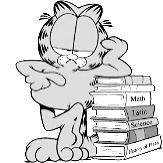 Bien sûr, les femmes ne se laissent pas faire et descendent sur le forum pour se plaindre…Eis acerrime restitit Cato, sed frustra ; nam lex est abrogata.d’après Lhomond, De viris illustribus urbis Romae a Romulo ad Augustum LXI. VocabulaireForme latineTraduction littéraleTraduction littérairememoratum estcum perfossus essetPrésent. . . . . . . . . . . . . . .Imparfait. . . . . . . . . . . . . . .Futur simple. . . . . . . . . . . . . . .Ind. parfait passifInd. PQP passifInd. futur ant. passifamatus/a/um sum« J’ai été aimé(e) »amatus/a/um eram« J’avais été aimé(e) »amatus/a/um ero« J’aurai été aimé(e) »Subj. PQP passifcum amatus/a/um essem« Comme j’avais été aimé(e) »superstitionproviderhumanitéalexandrinextraordinairerégicidemémorisationfortementoviparemoribondappelcunéiforme. . . . . . . . . . . . . . .. . . . . . . . . . . . . . .. . . . . . . . . . . . . . .. . . . . . . . . . . . . . .. . . . . . . . . . . . . . .. . . . . . . . . . . . . . .. .. . . . . . . . . . . . .. . . . . . . . . . . . . . .. . . . . . . . . . . . . . .. . . . . . . . . . . . . . .. . . . . . . . . . . . . . .. . . . . . . . . . . . . . .conjecturelatéralsécuriserprovidenceillicoappellationhumanitaireextrapolerAlexandrieoppidumRégissuperstitieux. . . . . . . . . . . . . . .. . . . . . . . . . . . . . .. . . . . . . . . . . . . . .. . . . . . . . . . . . . . .. . . . . . . . . . . . . . .. . . . . . . . . . . . . . .. . . . . . . . . . . . . . .. . . . . . . . . . . . . . .. . . . . . . . . . . . . . .. . . . . . . . . . . . . . .. . . . . . . . . . . . . . .. . . . . . . . . . . . . . .cervicala fortiorisécuritévivaceexpirationextraterrestresensibleconcishumanistemémoirerègne. . . . . . . . . . . . . . .. . . . . . . . . . . . . . .. . . . . . . . . . . . . . .. . . . . . . . . . . . . . .. . . . . . . . . . . . . . .. . . . . . . . . . . . . . .. . . . . . . . . . . . . . .. . . . . . . . . . . . . . .. . . . . . . . . . . . . . .. . . . . . . . . . . . . . .. . . . . . . . . . . . . . .ModeModeModeModeModeTempsTempsTempsTempsTempsTempsPersonnePersonnePersonnePersonnePersonneVoixVoixInd.Inf.Imp.Part.Subj.Prés.ImpftFut. SPftPQPFut. A123SgPlActifPassifappellatus estreddentis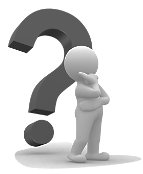 provideretpeperissemusscriptum essevicerimusoppressamcurabuntiactae essemrelatum eranta) poteratb) eroc) victus esd) ceperite) sentiebamurf) descripta eratg) cum opprimeremush) habemusi) facientj) appellaveratk) provisi erimusl) cum indicaretm) abestisn) reddereo) duxeruntp) gereq) circumstati suntr) inhibebariss) laboravit) referuntabrogo, are : supprimeracerrime : très vivementardor, oris : l’ardeur, la passionasperitas, atis : l’âpreté, la sévéritéaurum, i : l’orCato, onis : Caton (nom d’homme)color, oris : la couleurfrustra : en vaininsector, ari, atus sum : s’attaquer àiungo, ere, iunxi, iunctum : joindrelex, legis : la loiluxus, us : la débauchematrona, ae : la femmemulius, eris : la femmeOppius, i : Oppius (nom d’homme)plebs, plebis : la plèbe (= le peuple)plus : plusPunicus, a, um : puniqueresisto, ere, restiti, - : résistertribunus, i : le tribunscilicet : bien entendusemuncia, ae : la demi-once (unité monnétaire)urbs, urbis : la villeutor, i, usus sum : utiliser, portervehiculum, i : le véhiculeveho, ere, vexi, vectum : transportervestimentum, i : le vêtementveto, are : interdire